В целях исполнения Распоряжения Правительства Республики Коми от 30 октября 2015 года № 407-р «О порядке мер, направленных на развитие малого и среднего предпринимательства и снятие административных барьеров в муниципальных образованиях Республики Коми» и поручений автономной некоммерческой организации «Агентство стратегических инициатив по продвижению новых проектов» Администрация муниципального района «Койгородский» постановляет:	1. Внести в постановление администрации МР «Койгородский» от 30.11.2015 г.  № 85/11 «Об утверждении «Дорожной карты» внедрения успешных практик, направленных на развитие и поддержку малого и среднего предпринимательства в муниципальном районе «Койгородский»  на 2016-2017 годы» следующие изменения:	1.1.Приложение 1 к постановлению изложить в редакции согласно приложению к настоящему постановлению. 2. Опубликовать  настоящее постановление в информационном вестнике Совета и администрации МР «Койгородский. Руководитель администрации МР «Койгородский»-                                                                    Л.Ю. УшаковаПриложение к постановлению администрации от 11 марта 2016 года  № 11/03    Утвержден постановлением администрации МР «Койгородский»от 30 ноября № 85/11(Приложение 1)План мероприятий «дорожная карта» внедрения успешных практик, направленных на развитие и поддержку малого и среднего предпринимательства в муниципальном районе «Койгородский» на 2016-2017 годыЛист ознакомления ответственных за исполнение мероприятий  постановления администрации МР «Койгородский» от 11 марта 2016 года «О внесении изменений в постановление администрации МР «Койгородский» от 30.11.2015 г.  № 85/11 «Об утверждении «Дорожной карты» внедрения успешных практик, направленных на развитие и поддержку малого и среднего предпринимательства в муниципальном районе «Койгородский» на 2016-2017 годы»»Администрация муниципального района “Койгородский»Администрация муниципального района “Койгородский»Администрация муниципального района “Койгородский»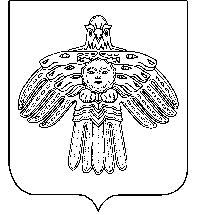 ”Койгорт”муниципальнй районсаадминистрация”Койгорт”муниципальнй районсаадминистрацияПОСТАНОВЛЕНИЕШуőмот   11 марта2016 г.№ № 11/03	с. Койгородок	с. Койгородок	с. КойгородокО внесении изменений в постановление администрации МР «Койгородский» от 30.11.2015 г.  № 85/11 «Об утверждении «Дорожной карты» внедрения успешных практик, направленных на развитие и поддержку малого и среднего предпринимательства в муниципальном районе «Койгородский» на 2016-2017 годы»№Наименование успешной практики, вошедшей в Атлас муниципальных практикНаименование успешной практики, вошедшей в Атлас муниципальных практикНаименование успешной практики, вошедшей в Атлас муниципальных практикНаименование успешной практики, вошедшей в Атлас муниципальных практикОтветственный за внедрение успешной практики (Ф.И.О., тел., e-mail)№Комментарии по текущему состоянию в области лучшей практики в муниципальном образованииПланируемое целевое значение ключевого показателя эффективности мероприятий по каждому показателю успешной практикиРесурсы, требуемые для реализации успешной практикиКомментарии по текущему состоянию в области лучшей практики в муниципальном образованииПланируемое целевое значение ключевого показателя эффективности мероприятий по каждому показателю успешной практикиРесурсы, требуемые для реализации успешной практикиКомментарии по текущему состоянию в области лучшей практики в муниципальном образованииПланируемое целевое значение ключевого показателя эффективности мероприятий по каждому показателю успешной практикиРесурсы, требуемые для реализации успешной практикиКомментарии по текущему состоянию в области лучшей практики в муниципальном образованииПланируемое целевое значение ключевого показателя эффективности мероприятий по каждому показателю успешной практикиРесурсы, требуемые для реализации успешной практикиОтветственный за внедрение успешной практики (Ф.И.О., тел., e-mail)Этап реализацииРезультат этапа реализации Дата началаДата окончанияОтветственный за этап реализации (Ф.И.О., тел., e-mail)1.Наличие утвержденного муниципального стратегического документамуниципального района «Койгородский» Наличие утвержденного муниципального стратегического документамуниципального района «Койгородский» Наличие утвержденного муниципального стратегического документамуниципального района «Койгородский» Наличие утвержденного муниципального стратегического документамуниципального района «Койгородский» Наличие утвержденного муниципального стратегического документамуниципального района «Койгородский» Текущее состояние:Администрацией муниципального района «Койгородский» разработана Стратегия социально-экономического развития муниципального образования муниципального района «Койгородский» на период до 2020 года и утверждена решением Совета муниципального района «Койгородский» от 17 декабря 2014 года № IV – 33/275 .Стратегия социально-экономического развития муниципального образования муниципального района «Койгородский» до 2020 года размещена  и доступна на официальном сайте администрации в сети Интернет.Планируемое целевое значение  КПЭ по показателю: актуализация Стратегии социально-экономического развития муниципального образования муниципального района «Койгородский» на период до 2020 года 1 раз за период 2016-2017 годыТребуемые  ресурсы: административные.Текущее состояние:Администрацией муниципального района «Койгородский» разработана Стратегия социально-экономического развития муниципального образования муниципального района «Койгородский» на период до 2020 года и утверждена решением Совета муниципального района «Койгородский» от 17 декабря 2014 года № IV – 33/275 .Стратегия социально-экономического развития муниципального образования муниципального района «Койгородский» до 2020 года размещена  и доступна на официальном сайте администрации в сети Интернет.Планируемое целевое значение  КПЭ по показателю: актуализация Стратегии социально-экономического развития муниципального образования муниципального района «Койгородский» на период до 2020 года 1 раз за период 2016-2017 годыТребуемые  ресурсы: административные.Текущее состояние:Администрацией муниципального района «Койгородский» разработана Стратегия социально-экономического развития муниципального образования муниципального района «Койгородский» на период до 2020 года и утверждена решением Совета муниципального района «Койгородский» от 17 декабря 2014 года № IV – 33/275 .Стратегия социально-экономического развития муниципального образования муниципального района «Койгородский» до 2020 года размещена  и доступна на официальном сайте администрации в сети Интернет.Планируемое целевое значение  КПЭ по показателю: актуализация Стратегии социально-экономического развития муниципального образования муниципального района «Койгородский» на период до 2020 года 1 раз за период 2016-2017 годыТребуемые  ресурсы: административные.Текущее состояние:Администрацией муниципального района «Койгородский» разработана Стратегия социально-экономического развития муниципального образования муниципального района «Койгородский» на период до 2020 года и утверждена решением Совета муниципального района «Койгородский» от 17 декабря 2014 года № IV – 33/275 .Стратегия социально-экономического развития муниципального образования муниципального района «Койгородский» до 2020 года размещена  и доступна на официальном сайте администрации в сети Интернет.Планируемое целевое значение  КПЭ по показателю: актуализация Стратегии социально-экономического развития муниципального образования муниципального района «Койгородский» на период до 2020 года 1 раз за период 2016-2017 годыТребуемые  ресурсы: административные.Текущее состояние:Администрацией муниципального района «Койгородский» разработана Стратегия социально-экономического развития муниципального образования муниципального района «Койгородский» на период до 2020 года и утверждена решением Совета муниципального района «Койгородский» от 17 декабря 2014 года № IV – 33/275 .Стратегия социально-экономического развития муниципального образования муниципального района «Койгородский» до 2020 года размещена  и доступна на официальном сайте администрации в сети Интернет.Планируемое целевое значение  КПЭ по показателю: актуализация Стратегии социально-экономического развития муниципального образования муниципального района «Койгородский» на период до 2020 года 1 раз за период 2016-2017 годыТребуемые  ресурсы: административные.1.1Актуализация Стратегии социально-экономического развития МО МР «Койгородский» на период до 2020 годаНаличие актуализированной Стратегии социально-экономического развития МО МР «Койгородский» на период до 2020 года01.01.201731.12.2017Жабская Т.А. – и.о. заместителя руководителя администрации МР «Койгородский» - начальник финансового управления, тел. 8(82132)9-18-06Блок 1. Нормативное обеспечениеБлок 1. Нормативное обеспечениеБлок 1. Нормативное обеспечениеБлок 1. Нормативное обеспечениеБлок 1. Нормативное обеспечениеБлок 1. Нормативное обеспечение2.Разработка и размещение в открытом доступе инвестиционного паспорта муниципального района  «Койгородский»Разработка и размещение в открытом доступе инвестиционного паспорта муниципального района  «Койгородский»Разработка и размещение в открытом доступе инвестиционного паспорта муниципального района  «Койгородский»Разработка и размещение в открытом доступе инвестиционного паспорта муниципального района  «Койгородский»Разработка и размещение в открытом доступе инвестиционного паспорта муниципального района  «Койгородский»Текущее состояние: Паспорт муниципального района «Койгородский» разработан  в 2014 году и размещен в сети Интернет  на официальном сайте администрации www.kojgorodok.ru , в разделе «Инвестиции». Паспорт  является оптимальным инструментом информирования инвестора о ресурсно-сырьевом потенциале территории,  для оценки привлекательности вложения собственного капитала.Требуется доработать паспорт посредством формирования дополнительной информации. В целях актуализации сведений, содержащихся в Паспорте, планируется регулярная (не реже 2 раз в год) актуализация внесенныхсведений.Планируемое целевое значение  КПЭ по показателю: Число посетителей страницы в сети Интернет, на которой размещен Паспорт муниципального района «Койгородский»  в месяц, не менее 5 посещений.Требуемые  ресурсы: административные.Текущее состояние: Паспорт муниципального района «Койгородский» разработан  в 2014 году и размещен в сети Интернет  на официальном сайте администрации www.kojgorodok.ru , в разделе «Инвестиции». Паспорт  является оптимальным инструментом информирования инвестора о ресурсно-сырьевом потенциале территории,  для оценки привлекательности вложения собственного капитала.Требуется доработать паспорт посредством формирования дополнительной информации. В целях актуализации сведений, содержащихся в Паспорте, планируется регулярная (не реже 2 раз в год) актуализация внесенныхсведений.Планируемое целевое значение  КПЭ по показателю: Число посетителей страницы в сети Интернет, на которой размещен Паспорт муниципального района «Койгородский»  в месяц, не менее 5 посещений.Требуемые  ресурсы: административные.Текущее состояние: Паспорт муниципального района «Койгородский» разработан  в 2014 году и размещен в сети Интернет  на официальном сайте администрации www.kojgorodok.ru , в разделе «Инвестиции». Паспорт  является оптимальным инструментом информирования инвестора о ресурсно-сырьевом потенциале территории,  для оценки привлекательности вложения собственного капитала.Требуется доработать паспорт посредством формирования дополнительной информации. В целях актуализации сведений, содержащихся в Паспорте, планируется регулярная (не реже 2 раз в год) актуализация внесенныхсведений.Планируемое целевое значение  КПЭ по показателю: Число посетителей страницы в сети Интернет, на которой размещен Паспорт муниципального района «Койгородский»  в месяц, не менее 5 посещений.Требуемые  ресурсы: административные.Текущее состояние: Паспорт муниципального района «Койгородский» разработан  в 2014 году и размещен в сети Интернет  на официальном сайте администрации www.kojgorodok.ru , в разделе «Инвестиции». Паспорт  является оптимальным инструментом информирования инвестора о ресурсно-сырьевом потенциале территории,  для оценки привлекательности вложения собственного капитала.Требуется доработать паспорт посредством формирования дополнительной информации. В целях актуализации сведений, содержащихся в Паспорте, планируется регулярная (не реже 2 раз в год) актуализация внесенныхсведений.Планируемое целевое значение  КПЭ по показателю: Число посетителей страницы в сети Интернет, на которой размещен Паспорт муниципального района «Койгородский»  в месяц, не менее 5 посещений.Требуемые  ресурсы: административные.Текущее состояние: Паспорт муниципального района «Койгородский» разработан  в 2014 году и размещен в сети Интернет  на официальном сайте администрации www.kojgorodok.ru , в разделе «Инвестиции». Паспорт  является оптимальным инструментом информирования инвестора о ресурсно-сырьевом потенциале территории,  для оценки привлекательности вложения собственного капитала.Требуется доработать паспорт посредством формирования дополнительной информации. В целях актуализации сведений, содержащихся в Паспорте, планируется регулярная (не реже 2 раз в год) актуализация внесенныхсведений.Планируемое целевое значение  КПЭ по показателю: Число посетителей страницы в сети Интернет, на которой размещен Паспорт муниципального района «Койгородский»  в месяц, не менее 5 посещений.Требуемые  ресурсы: административные.2.1.Регулярное обновление и пополнение информации в паспорте муниципального района  «Койгородский» Открытый доступ к актуальной информации о муниципальном районе для инвесторов и заинтересованных лиц 01.01.2016 г.30.12.2017 г.Попова С.В. – начальник отдела экономической политики администрации МР «Койгородский», тел. 8(82132)9-14-09.Ермакова Е.В. – начальник Управления делами администрации МР «Койгородский», тел. 8(82132)9-12-30.3.Организация сопровождения инвестиционных проектов по принципу «одного окна»Организация сопровождения инвестиционных проектов по принципу «одного окна»Организация сопровождения инвестиционных проектов по принципу «одного окна»Организация сопровождения инвестиционных проектов по принципу «одного окна»Организация сопровождения инвестиционных проектов по принципу «одного окна»Текущее состояние:Администрацией МР «Койгородский» разработаны и утверждены Методические рекомендации «Регламент сопровождения инвестиционных проектов на территории МР «Койгородский» по принципу «одного окна»»  9 сентября 2015 года. Регламент, форма заявки о намерении реализовать проект, форма резюме инвестиционного проекта размещены на официальном сайте администрации www.kojgorodok.ru. Необходимо проводить работу с инвесторами, субъектами малого и среднего предпринимательства  по сопровождению инвестиционных проектов по принципу « одного окна».Планируемое целевое значение  КПЭ по показателю: доля реализованных проектов в общем объеме принятых к сопровождению по принципу «одного окна» администрацией МР «Койгородский», 100%.Требуемые  ресурсы: административные.Текущее состояние:Администрацией МР «Койгородский» разработаны и утверждены Методические рекомендации «Регламент сопровождения инвестиционных проектов на территории МР «Койгородский» по принципу «одного окна»»  9 сентября 2015 года. Регламент, форма заявки о намерении реализовать проект, форма резюме инвестиционного проекта размещены на официальном сайте администрации www.kojgorodok.ru. Необходимо проводить работу с инвесторами, субъектами малого и среднего предпринимательства  по сопровождению инвестиционных проектов по принципу « одного окна».Планируемое целевое значение  КПЭ по показателю: доля реализованных проектов в общем объеме принятых к сопровождению по принципу «одного окна» администрацией МР «Койгородский», 100%.Требуемые  ресурсы: административные.Текущее состояние:Администрацией МР «Койгородский» разработаны и утверждены Методические рекомендации «Регламент сопровождения инвестиционных проектов на территории МР «Койгородский» по принципу «одного окна»»  9 сентября 2015 года. Регламент, форма заявки о намерении реализовать проект, форма резюме инвестиционного проекта размещены на официальном сайте администрации www.kojgorodok.ru. Необходимо проводить работу с инвесторами, субъектами малого и среднего предпринимательства  по сопровождению инвестиционных проектов по принципу « одного окна».Планируемое целевое значение  КПЭ по показателю: доля реализованных проектов в общем объеме принятых к сопровождению по принципу «одного окна» администрацией МР «Койгородский», 100%.Требуемые  ресурсы: административные.Текущее состояние:Администрацией МР «Койгородский» разработаны и утверждены Методические рекомендации «Регламент сопровождения инвестиционных проектов на территории МР «Койгородский» по принципу «одного окна»»  9 сентября 2015 года. Регламент, форма заявки о намерении реализовать проект, форма резюме инвестиционного проекта размещены на официальном сайте администрации www.kojgorodok.ru. Необходимо проводить работу с инвесторами, субъектами малого и среднего предпринимательства  по сопровождению инвестиционных проектов по принципу « одного окна».Планируемое целевое значение  КПЭ по показателю: доля реализованных проектов в общем объеме принятых к сопровождению по принципу «одного окна» администрацией МР «Койгородский», 100%.Требуемые  ресурсы: административные.Текущее состояние:Администрацией МР «Койгородский» разработаны и утверждены Методические рекомендации «Регламент сопровождения инвестиционных проектов на территории МР «Койгородский» по принципу «одного окна»»  9 сентября 2015 года. Регламент, форма заявки о намерении реализовать проект, форма резюме инвестиционного проекта размещены на официальном сайте администрации www.kojgorodok.ru. Необходимо проводить работу с инвесторами, субъектами малого и среднего предпринимательства  по сопровождению инвестиционных проектов по принципу « одного окна».Планируемое целевое значение  КПЭ по показателю: доля реализованных проектов в общем объеме принятых к сопровождению по принципу «одного окна» администрацией МР «Койгородский», 100%.Требуемые  ресурсы: административные.3.1Сопровождение инвестиционных проектов по принципу «Одного окна»Снижение временных и финансовых издержек инвесторов на реализацию проектов за счет исключения необходимостиобращаться в различные органы местного самоуправления и организации01.01.2016 г.30.12.2017 г.Попова С.В. – начальник отдела экономической политики администрации МР «Койгородский», тел. 8(82132)9-14-09.4.Внедрение системы оценки регулирующего воздействия проектов муниципальных нормативных правовых актов и экспертизы действующих муниципальных правовых актов, регулирующих вопросы, связанных с осуществлением предпринимательской деятельностиВнедрение системы оценки регулирующего воздействия проектов муниципальных нормативных правовых актов и экспертизы действующих муниципальных правовых актов, регулирующих вопросы, связанных с осуществлением предпринимательской деятельностиВнедрение системы оценки регулирующего воздействия проектов муниципальных нормативных правовых актов и экспертизы действующих муниципальных правовых актов, регулирующих вопросы, связанных с осуществлением предпринимательской деятельностиВнедрение системы оценки регулирующего воздействия проектов муниципальных нормативных правовых актов и экспертизы действующих муниципальных правовых актов, регулирующих вопросы, связанных с осуществлением предпринимательской деятельностиВнедрение системы оценки регулирующего воздействия проектов муниципальных нормативных правовых актов и экспертизы действующих муниципальных правовых актов, регулирующих вопросы, связанных с осуществлением предпринимательской деятельностиТекущее состояние:В соответствии с Федеральным законом от 3.10.2006 г. № 131-ФЗ «Об общих принципах организации местного самоуправления в Российской Федерации» и Методическими рекомендациями по организации и проведению процедуры оценки регулирующего воздействия проектов муниципальных нормативных правовых актов и экспертизы муниципальных нормативных правовых актов, утвержденных Приказом Министерства экономического развития Российской  Федерации от 26.03.2015 г. № 159 перед администрацией МР «Койгородский» стоит задача внедрить оценку регулирующего воздействия нормативных правовых актов администрации МР «Койгородский» в целях выявления положений, вводящих избыточные административные и иные ограничения и обязанности для субъектов предпринимательской и иной деятельности или способствующих их введению, а также положений, способствующих возникновению необоснованных расходов для субъектов предпринимательской и иной деятельности и бюджетов всех уровней бюджетной системы Российской Федерации. Необходимо с 1 января 2016 года внедрить систему оценки регулирующего воздействия проектов муниципальных нормативных правовых актов и экспертизы муниципальных правовых актов.Планируемое целевое значение  КПЭ по показателю:Доля проектов муниципальных нормативных правовых актов, регулирующих вопросы, связанные с осуществлением предпринимательской деятельности, прошедших процедуру оценки регулирующего воздействия в общем числе принятых проектов муниципальных нормативных правовых актов, регулирующих вопросы, связанные с осуществлением предпринимательской деятельности – не менее 50%; Требуемые  ресурсы: административные.Текущее состояние:В соответствии с Федеральным законом от 3.10.2006 г. № 131-ФЗ «Об общих принципах организации местного самоуправления в Российской Федерации» и Методическими рекомендациями по организации и проведению процедуры оценки регулирующего воздействия проектов муниципальных нормативных правовых актов и экспертизы муниципальных нормативных правовых актов, утвержденных Приказом Министерства экономического развития Российской  Федерации от 26.03.2015 г. № 159 перед администрацией МР «Койгородский» стоит задача внедрить оценку регулирующего воздействия нормативных правовых актов администрации МР «Койгородский» в целях выявления положений, вводящих избыточные административные и иные ограничения и обязанности для субъектов предпринимательской и иной деятельности или способствующих их введению, а также положений, способствующих возникновению необоснованных расходов для субъектов предпринимательской и иной деятельности и бюджетов всех уровней бюджетной системы Российской Федерации. Необходимо с 1 января 2016 года внедрить систему оценки регулирующего воздействия проектов муниципальных нормативных правовых актов и экспертизы муниципальных правовых актов.Планируемое целевое значение  КПЭ по показателю:Доля проектов муниципальных нормативных правовых актов, регулирующих вопросы, связанные с осуществлением предпринимательской деятельности, прошедших процедуру оценки регулирующего воздействия в общем числе принятых проектов муниципальных нормативных правовых актов, регулирующих вопросы, связанные с осуществлением предпринимательской деятельности – не менее 50%; Требуемые  ресурсы: административные.Текущее состояние:В соответствии с Федеральным законом от 3.10.2006 г. № 131-ФЗ «Об общих принципах организации местного самоуправления в Российской Федерации» и Методическими рекомендациями по организации и проведению процедуры оценки регулирующего воздействия проектов муниципальных нормативных правовых актов и экспертизы муниципальных нормативных правовых актов, утвержденных Приказом Министерства экономического развития Российской  Федерации от 26.03.2015 г. № 159 перед администрацией МР «Койгородский» стоит задача внедрить оценку регулирующего воздействия нормативных правовых актов администрации МР «Койгородский» в целях выявления положений, вводящих избыточные административные и иные ограничения и обязанности для субъектов предпринимательской и иной деятельности или способствующих их введению, а также положений, способствующих возникновению необоснованных расходов для субъектов предпринимательской и иной деятельности и бюджетов всех уровней бюджетной системы Российской Федерации. Необходимо с 1 января 2016 года внедрить систему оценки регулирующего воздействия проектов муниципальных нормативных правовых актов и экспертизы муниципальных правовых актов.Планируемое целевое значение  КПЭ по показателю:Доля проектов муниципальных нормативных правовых актов, регулирующих вопросы, связанные с осуществлением предпринимательской деятельности, прошедших процедуру оценки регулирующего воздействия в общем числе принятых проектов муниципальных нормативных правовых актов, регулирующих вопросы, связанные с осуществлением предпринимательской деятельности – не менее 50%; Требуемые  ресурсы: административные.Текущее состояние:В соответствии с Федеральным законом от 3.10.2006 г. № 131-ФЗ «Об общих принципах организации местного самоуправления в Российской Федерации» и Методическими рекомендациями по организации и проведению процедуры оценки регулирующего воздействия проектов муниципальных нормативных правовых актов и экспертизы муниципальных нормативных правовых актов, утвержденных Приказом Министерства экономического развития Российской  Федерации от 26.03.2015 г. № 159 перед администрацией МР «Койгородский» стоит задача внедрить оценку регулирующего воздействия нормативных правовых актов администрации МР «Койгородский» в целях выявления положений, вводящих избыточные административные и иные ограничения и обязанности для субъектов предпринимательской и иной деятельности или способствующих их введению, а также положений, способствующих возникновению необоснованных расходов для субъектов предпринимательской и иной деятельности и бюджетов всех уровней бюджетной системы Российской Федерации. Необходимо с 1 января 2016 года внедрить систему оценки регулирующего воздействия проектов муниципальных нормативных правовых актов и экспертизы муниципальных правовых актов.Планируемое целевое значение  КПЭ по показателю:Доля проектов муниципальных нормативных правовых актов, регулирующих вопросы, связанные с осуществлением предпринимательской деятельности, прошедших процедуру оценки регулирующего воздействия в общем числе принятых проектов муниципальных нормативных правовых актов, регулирующих вопросы, связанные с осуществлением предпринимательской деятельности – не менее 50%; Требуемые  ресурсы: административные.Текущее состояние:В соответствии с Федеральным законом от 3.10.2006 г. № 131-ФЗ «Об общих принципах организации местного самоуправления в Российской Федерации» и Методическими рекомендациями по организации и проведению процедуры оценки регулирующего воздействия проектов муниципальных нормативных правовых актов и экспертизы муниципальных нормативных правовых актов, утвержденных Приказом Министерства экономического развития Российской  Федерации от 26.03.2015 г. № 159 перед администрацией МР «Койгородский» стоит задача внедрить оценку регулирующего воздействия нормативных правовых актов администрации МР «Койгородский» в целях выявления положений, вводящих избыточные административные и иные ограничения и обязанности для субъектов предпринимательской и иной деятельности или способствующих их введению, а также положений, способствующих возникновению необоснованных расходов для субъектов предпринимательской и иной деятельности и бюджетов всех уровней бюджетной системы Российской Федерации. Необходимо с 1 января 2016 года внедрить систему оценки регулирующего воздействия проектов муниципальных нормативных правовых актов и экспертизы муниципальных правовых актов.Планируемое целевое значение  КПЭ по показателю:Доля проектов муниципальных нормативных правовых актов, регулирующих вопросы, связанные с осуществлением предпринимательской деятельности, прошедших процедуру оценки регулирующего воздействия в общем числе принятых проектов муниципальных нормативных правовых актов, регулирующих вопросы, связанные с осуществлением предпринимательской деятельности – не менее 50%; Требуемые  ресурсы: административные.4.1.Подготовка предложений и разработка проекта постановления администрации МР «Койгородский» «Об утверждении  Порядка проведения оценки регулирующего воздействия проектов  нормативных правовых актов и экспертизы нормативных правовых актов, затрагивающих вопросы осуществления предпринимательской деятельности»Принятие постановления администрации МР «Койгородский» «Об утверждении  Порядка проведения оценки регулирующего воздействия проектов  нормативных правовых актов и экспертизы нормативных правовых актов, затрагивающих вопросы осуществления предпринимательской деятельности»01.12.2015 г.30.12.2015 г.Ермакова Е.В. – начальник Управления делами администрации МР «Койгородский», тел. 8(82132)9-12-30.4.2.Проведение оценки регулирующего воздействия проектов нормативных правовых актов и  экспертизы нормативных правовых актов, регулирующих вопросы, связанные с осуществлением предпринимательской деятельностиПринятие нормативных правовых актов  администрации МР «Койгородский», регулирующие вопросы, связанные с осуществлением предпринимательской деятельности; внесение изменений в действующие нормативные правовые акты  администрации МР «Койгородский», регулирующие вопросы, связанные с осуществлением предпринимательской деятельности 01.01.2016 г.30.12.2017 г.Попова С.В. – начальник отдела экономической политики администрации МР «Койгородский»,тел.8(82132)9-14-09, Турубанова О.В. – начальник отдела по управлению имуществом администрации МР «Койгородский», 8(82132)9-17-31,Ермакова Е.В. – начальник Управления делами администрации МР «Койгородский», тел. 8(82132)9-12-30.Блок 2. Информационное обеспечениеБлок 2. Информационное обеспечениеБлок 2. Информационное обеспечениеБлок 2. Информационное обеспечениеБлок 2. Информационное обеспечениеБлок 2. Информационное обеспечение5.Утверждение и публикация ежегодно обновляемого плана создания объектов необходимой для инвесторов инфраструктуры в муниципальном районе «Койгородский»Утверждение и публикация ежегодно обновляемого плана создания объектов необходимой для инвесторов инфраструктуры в муниципальном районе «Койгородский»Утверждение и публикация ежегодно обновляемого плана создания объектов необходимой для инвесторов инфраструктуры в муниципальном районе «Койгородский»Утверждение и публикация ежегодно обновляемого плана создания объектов необходимой для инвесторов инфраструктуры в муниципальном районе «Койгородский»Утверждение и публикация ежегодно обновляемого плана создания объектов необходимой для инвесторов инфраструктуры в муниципальном районе «Койгородский»Текущее состояние:Администрацией МР «Койгородский» разработан и утвержден План создания инвестиционных объектов и объектов инфраструктуры муниципальной формы собственности на территории МР «Койгородский» на 2015 год (утвержден 25 декабря 2014 г.). В План включены инвестиционные объекты, объекты инженерной, коммунальной и социальной инфраструктуры План опубликован на официальном сайте администрации МР «Койгородский». План выполняет, как информационную функцию для инвесторов, так и позволяет осуществлять эффективное планирование деятельности всех заинтересованных сторон по развитию инфраструктуры в муниципальном образовании.Необходимо разработать и утвердить план создания объектов необходимой для инвесторов инфраструктуры на 2016 - 2017 годы.Планируемое целевое значение  КПЭ по показателю: периодичность обновления информации (не менее 1 раза в год)Требуемые  ресурсы: административные.Текущее состояние:Администрацией МР «Койгородский» разработан и утвержден План создания инвестиционных объектов и объектов инфраструктуры муниципальной формы собственности на территории МР «Койгородский» на 2015 год (утвержден 25 декабря 2014 г.). В План включены инвестиционные объекты, объекты инженерной, коммунальной и социальной инфраструктуры План опубликован на официальном сайте администрации МР «Койгородский». План выполняет, как информационную функцию для инвесторов, так и позволяет осуществлять эффективное планирование деятельности всех заинтересованных сторон по развитию инфраструктуры в муниципальном образовании.Необходимо разработать и утвердить план создания объектов необходимой для инвесторов инфраструктуры на 2016 - 2017 годы.Планируемое целевое значение  КПЭ по показателю: периодичность обновления информации (не менее 1 раза в год)Требуемые  ресурсы: административные.Текущее состояние:Администрацией МР «Койгородский» разработан и утвержден План создания инвестиционных объектов и объектов инфраструктуры муниципальной формы собственности на территории МР «Койгородский» на 2015 год (утвержден 25 декабря 2014 г.). В План включены инвестиционные объекты, объекты инженерной, коммунальной и социальной инфраструктуры План опубликован на официальном сайте администрации МР «Койгородский». План выполняет, как информационную функцию для инвесторов, так и позволяет осуществлять эффективное планирование деятельности всех заинтересованных сторон по развитию инфраструктуры в муниципальном образовании.Необходимо разработать и утвердить план создания объектов необходимой для инвесторов инфраструктуры на 2016 - 2017 годы.Планируемое целевое значение  КПЭ по показателю: периодичность обновления информации (не менее 1 раза в год)Требуемые  ресурсы: административные.Текущее состояние:Администрацией МР «Койгородский» разработан и утвержден План создания инвестиционных объектов и объектов инфраструктуры муниципальной формы собственности на территории МР «Койгородский» на 2015 год (утвержден 25 декабря 2014 г.). В План включены инвестиционные объекты, объекты инженерной, коммунальной и социальной инфраструктуры План опубликован на официальном сайте администрации МР «Койгородский». План выполняет, как информационную функцию для инвесторов, так и позволяет осуществлять эффективное планирование деятельности всех заинтересованных сторон по развитию инфраструктуры в муниципальном образовании.Необходимо разработать и утвердить план создания объектов необходимой для инвесторов инфраструктуры на 2016 - 2017 годы.Планируемое целевое значение  КПЭ по показателю: периодичность обновления информации (не менее 1 раза в год)Требуемые  ресурсы: административные.Текущее состояние:Администрацией МР «Койгородский» разработан и утвержден План создания инвестиционных объектов и объектов инфраструктуры муниципальной формы собственности на территории МР «Койгородский» на 2015 год (утвержден 25 декабря 2014 г.). В План включены инвестиционные объекты, объекты инженерной, коммунальной и социальной инфраструктуры План опубликован на официальном сайте администрации МР «Койгородский». План выполняет, как информационную функцию для инвесторов, так и позволяет осуществлять эффективное планирование деятельности всех заинтересованных сторон по развитию инфраструктуры в муниципальном образовании.Необходимо разработать и утвердить план создания объектов необходимой для инвесторов инфраструктуры на 2016 - 2017 годы.Планируемое целевое значение  КПЭ по показателю: периодичность обновления информации (не менее 1 раза в год)Требуемые  ресурсы: административные.5.1.Сбор и подготовка информации для утверждения ежегодно обновляемого плана создания объектов необходимой для инвесторов инфраструктуры в муниципальном районе «Койгородский» на 2016  год, на 2017 годНаличие актуальной информациио реализуемых  в муниципальном районе «Койгородский» инвестиционных проектах и строящихся объектах01.01.2016 г.01.04.2016 г.Попова С.В. – начальник отдела экономической политики администрации МР «Койгородский», тел. 8(82132)9-14-09,Попов В.Г. – заместитель начальника отдела строительства и ЖКХ администрации МР «Койгородский», тел. 8(82132)9-11-86,Турубанова О.В. – начальник отдела по управлению имуществом администрации МР «Койгородский», 8(82132)9-17-31, Бурылов О.А. – начальник Управления культуры администрации МР «Койгородский», 8(82132)9-15-20, Василевская А.А. – заместитель руководителя администрации - начальник Управления образования администрации МР «Койгородский» 8(82132)9-13-035.1.Сбор и подготовка информации для утверждения ежегодно обновляемого плана создания объектов необходимой для инвесторов инфраструктуры в муниципальном районе «Койгородский» на 2016  год, на 2017 годНаличие актуальной информациио реализуемых  в муниципальном районе «Койгородский» инвестиционных проектах и строящихся объектах01.01.2017 г.01.04.2017 г.Попова С.В. – начальник отдела экономической политики администрации МР «Койгородский», тел. 8(82132)9-14-09,Попов В.Г. – заместитель начальника отдела строительства и ЖКХ администрации МР «Койгородский», тел. 8(82132)9-11-86,Турубанова О.В. – начальник отдела по управлению имуществом администрации МР «Койгородский», 8(82132)9-17-31, Бурылов О.А. – начальник Управления культуры администрации МР «Койгородский», 8(82132)9-15-20, Василевская А.А. – заместитель руководителя администрации - начальник Управления образования администрации МР «Койгородский» 8(82132)9-13-035.2.Утверждение ежегодно обновляемого плана создания объектов необходимой для инвесторов инфраструктуры в муниципальном районе «Койгородский» на 2016 и 2017 годы, размещение его на официальном сайте администрации МР «Койгородский»www.kojgorodok.ruНаличие актуальной информациио реализуемых  в муниципальном районе «Койгородский» инвестиционных проектах и строящихся объектах01.04.2016 г20.04.2016 г.Попова С.В. – начальник отдела экономической политики администрации МР «Койгородский», тел. 8(82132)9-14-09.Ермакова Е.В. – начальник Управления делами администрации МР «Койгородский», тел. 8(82132)9-12-30.5.2.Утверждение ежегодно обновляемого плана создания объектов необходимой для инвесторов инфраструктуры в муниципальном районе «Койгородский» на 2016 и 2017 годы, размещение его на официальном сайте администрации МР «Койгородский»www.kojgorodok.ruНаличие актуальной информациио реализуемых  в муниципальном районе «Койгородский» инвестиционных проектах и строящихся объектах01.04.2017 г.20.04.2017 г.Попова С.В. – начальник отдела экономической политики администрации МР «Койгородский», тел. 8(82132)9-14-09.Ермакова Е.В. – начальник Управления делами администрации МР «Койгородский», тел. 8(82132)9-12-30.6.Организация специализированного интернет-ресурса муниципального района «Койгородский» об инвестиционной деятельности, обеспечивающего канал прямой связи органов местного самоуправления с инвесторамиОрганизация специализированного интернет-ресурса муниципального района «Койгородский» об инвестиционной деятельности, обеспечивающего канал прямой связи органов местного самоуправления с инвесторамиОрганизация специализированного интернет-ресурса муниципального района «Койгородский» об инвестиционной деятельности, обеспечивающего канал прямой связи органов местного самоуправления с инвесторамиОрганизация специализированного интернет-ресурса муниципального района «Койгородский» об инвестиционной деятельности, обеспечивающего канал прямой связи органов местного самоуправления с инвесторамиОрганизация специализированного интернет-ресурса муниципального района «Койгородский» об инвестиционной деятельности, обеспечивающего канал прямой связи органов местного самоуправления с инвесторамиТекущее состояние: На официальном сайте администрации в сети Интернет: www.kojgorodok.ru созданы информационные разделы во вкладке «Экономика»:-  «Инвестиции» с подразделами «Инвестиционные проекты» и  «Инвестиционные документы». Подраздел «Инвестиционные документы» включает каналы прямой связи инвесторов с руководством муниципального района «Койгородский»;- «Предпринимательство» с подразделами «Законодательство», «Виды поддержки», «Инфраструктура поддержки предпринимательства», «Объявления».   В настоящее время проходит тестирование новая версия официального сайта администрации муниципального района «Койгородский».  Проводится работа по формированию вышеназванных  разделов.Планируемое целевое значение  КПЭ по показателю: Число посетителей специализированного интернет-ресурса в месяц, не менее 10.Требуемые  ресурсы: административные.Текущее состояние: На официальном сайте администрации в сети Интернет: www.kojgorodok.ru созданы информационные разделы во вкладке «Экономика»:-  «Инвестиции» с подразделами «Инвестиционные проекты» и  «Инвестиционные документы». Подраздел «Инвестиционные документы» включает каналы прямой связи инвесторов с руководством муниципального района «Койгородский»;- «Предпринимательство» с подразделами «Законодательство», «Виды поддержки», «Инфраструктура поддержки предпринимательства», «Объявления».   В настоящее время проходит тестирование новая версия официального сайта администрации муниципального района «Койгородский».  Проводится работа по формированию вышеназванных  разделов.Планируемое целевое значение  КПЭ по показателю: Число посетителей специализированного интернет-ресурса в месяц, не менее 10.Требуемые  ресурсы: административные.Текущее состояние: На официальном сайте администрации в сети Интернет: www.kojgorodok.ru созданы информационные разделы во вкладке «Экономика»:-  «Инвестиции» с подразделами «Инвестиционные проекты» и  «Инвестиционные документы». Подраздел «Инвестиционные документы» включает каналы прямой связи инвесторов с руководством муниципального района «Койгородский»;- «Предпринимательство» с подразделами «Законодательство», «Виды поддержки», «Инфраструктура поддержки предпринимательства», «Объявления».   В настоящее время проходит тестирование новая версия официального сайта администрации муниципального района «Койгородский».  Проводится работа по формированию вышеназванных  разделов.Планируемое целевое значение  КПЭ по показателю: Число посетителей специализированного интернет-ресурса в месяц, не менее 10.Требуемые  ресурсы: административные.Текущее состояние: На официальном сайте администрации в сети Интернет: www.kojgorodok.ru созданы информационные разделы во вкладке «Экономика»:-  «Инвестиции» с подразделами «Инвестиционные проекты» и  «Инвестиционные документы». Подраздел «Инвестиционные документы» включает каналы прямой связи инвесторов с руководством муниципального района «Койгородский»;- «Предпринимательство» с подразделами «Законодательство», «Виды поддержки», «Инфраструктура поддержки предпринимательства», «Объявления».   В настоящее время проходит тестирование новая версия официального сайта администрации муниципального района «Койгородский».  Проводится работа по формированию вышеназванных  разделов.Планируемое целевое значение  КПЭ по показателю: Число посетителей специализированного интернет-ресурса в месяц, не менее 10.Требуемые  ресурсы: административные.Текущее состояние: На официальном сайте администрации в сети Интернет: www.kojgorodok.ru созданы информационные разделы во вкладке «Экономика»:-  «Инвестиции» с подразделами «Инвестиционные проекты» и  «Инвестиционные документы». Подраздел «Инвестиционные документы» включает каналы прямой связи инвесторов с руководством муниципального района «Койгородский»;- «Предпринимательство» с подразделами «Законодательство», «Виды поддержки», «Инфраструктура поддержки предпринимательства», «Объявления».   В настоящее время проходит тестирование новая версия официального сайта администрации муниципального района «Койгородский».  Проводится работа по формированию вышеназванных  разделов.Планируемое целевое значение  КПЭ по показателю: Число посетителей специализированного интернет-ресурса в месяц, не менее 10.Требуемые  ресурсы: административные.6.1Формирование раздела «Инвестиции» и подраздела «Предпринимательство» нового сайта администрации МР «Койгородский» и наполнение их актуальной информациейРазмещение необходимой информации для инвесторов и субъектов малого и среднего предпринимательства01.01.2016 г.30.12.2017 г.Попова С.В. – начальник  отдела экономической политики администрации МР «Койгородский»,тел.8(82132)9-14-09, Ермакова Е.В. – начальник Управления делами администрации МР «Койгородский», тел. 8(82132)9-12-30.6.2Обновление информации, содержащейся в разделе «Инвестиции» и подразделе «Предпринимательство»Наличие актуальной информации на официальном сайте администрации МР «Койгородский»01.01.2016 г.30.12.2017 г.Попова С.В. – начальник  отдела экономической политики администрации МР «Койгородский»,тел.8(82132)9-14-09, Ермакова Е.В. – начальник Управления делами администрации МР «Койгородский», тел. 8(82132)9-12-30.6.3Создание на официальном сайте администрации МР «Койгородский» «интерактивной карты»  инвестиционных объектов Визуализация инвестиционных объектов МР «Койгородский»01.01.2016 г.30.12.2017 г.Попова С.В. – начальник  отдела экономической политики администрации МР «Койгородский»,тел.8(82132)9-14-09, Ермакова Е.В. – руководитель аппарата администрации МР «Койгородский», тел. 8(82132)9-12-30.7.Формирование системы информационной и консультационной поддержки и популяризация предпринимательской деятельности, в том числе на базе многофункциональных центров предоставления государственных и муниципальных услуг.Формирование системы информационной и консультационной поддержки и популяризация предпринимательской деятельности, в том числе на базе многофункциональных центров предоставления государственных и муниципальных услуг.Формирование системы информационной и консультационной поддержки и популяризация предпринимательской деятельности, в том числе на базе многофункциональных центров предоставления государственных и муниципальных услуг.Формирование системы информационной и консультационной поддержки и популяризация предпринимательской деятельности, в том числе на базе многофункциональных центров предоставления государственных и муниципальных услуг.Формирование системы информационной и консультационной поддержки и популяризация предпринимательской деятельности, в том числе на базе многофункциональных центров предоставления государственных и муниципальных услуг.Текущее состояние:Развитие предпринимательской деятельности и повышение предпринимательской активности населения во многом зависит от информированности граждан о возможностях и способах организации собственного дела, существующих правилах ведения бизнеса и возможности получения различных форм поддержки со стороны органов местного самоуправления, организаций, образующих инфраструктуру поддержки субъектов малого и среднего предпринимательства, и институтов развития. Вся необходимая информация размещается на официальном сайте администрации МР «Койгородский», на стендах администрации МР «Койгородский» и администраций сельских поселений района, на стендах информационно-маркетингового центра предпринимателей, озвучивается на радио «Койгородок. Администрацией МР «Койгородский» ведется активная работа по информированию субъектов предпринимательства путем электронной рассылки и посредством личных контактов с предпринимателями. Необходимо в дальнейшем осуществлять деятельность по данному направлению, в том числе путем проведения совещаний, семинаров. Планируемое целевое значение  КПЭ по показателю:Количество проведенных семинаров (совещаний) для  субъектов малого и среднего предпринимательства                                                                                                                                                            о реализуемых программах поддержки субъектов малого и среднего предпринимательства на федеральном, региональном и муниципальном уровнях (не менее 1 в год).Требуемые  ресурсы: административные.Текущее состояние:Развитие предпринимательской деятельности и повышение предпринимательской активности населения во многом зависит от информированности граждан о возможностях и способах организации собственного дела, существующих правилах ведения бизнеса и возможности получения различных форм поддержки со стороны органов местного самоуправления, организаций, образующих инфраструктуру поддержки субъектов малого и среднего предпринимательства, и институтов развития. Вся необходимая информация размещается на официальном сайте администрации МР «Койгородский», на стендах администрации МР «Койгородский» и администраций сельских поселений района, на стендах информационно-маркетингового центра предпринимателей, озвучивается на радио «Койгородок. Администрацией МР «Койгородский» ведется активная работа по информированию субъектов предпринимательства путем электронной рассылки и посредством личных контактов с предпринимателями. Необходимо в дальнейшем осуществлять деятельность по данному направлению, в том числе путем проведения совещаний, семинаров. Планируемое целевое значение  КПЭ по показателю:Количество проведенных семинаров (совещаний) для  субъектов малого и среднего предпринимательства                                                                                                                                                            о реализуемых программах поддержки субъектов малого и среднего предпринимательства на федеральном, региональном и муниципальном уровнях (не менее 1 в год).Требуемые  ресурсы: административные.Текущее состояние:Развитие предпринимательской деятельности и повышение предпринимательской активности населения во многом зависит от информированности граждан о возможностях и способах организации собственного дела, существующих правилах ведения бизнеса и возможности получения различных форм поддержки со стороны органов местного самоуправления, организаций, образующих инфраструктуру поддержки субъектов малого и среднего предпринимательства, и институтов развития. Вся необходимая информация размещается на официальном сайте администрации МР «Койгородский», на стендах администрации МР «Койгородский» и администраций сельских поселений района, на стендах информационно-маркетингового центра предпринимателей, озвучивается на радио «Койгородок. Администрацией МР «Койгородский» ведется активная работа по информированию субъектов предпринимательства путем электронной рассылки и посредством личных контактов с предпринимателями. Необходимо в дальнейшем осуществлять деятельность по данному направлению, в том числе путем проведения совещаний, семинаров. Планируемое целевое значение  КПЭ по показателю:Количество проведенных семинаров (совещаний) для  субъектов малого и среднего предпринимательства                                                                                                                                                            о реализуемых программах поддержки субъектов малого и среднего предпринимательства на федеральном, региональном и муниципальном уровнях (не менее 1 в год).Требуемые  ресурсы: административные.Текущее состояние:Развитие предпринимательской деятельности и повышение предпринимательской активности населения во многом зависит от информированности граждан о возможностях и способах организации собственного дела, существующих правилах ведения бизнеса и возможности получения различных форм поддержки со стороны органов местного самоуправления, организаций, образующих инфраструктуру поддержки субъектов малого и среднего предпринимательства, и институтов развития. Вся необходимая информация размещается на официальном сайте администрации МР «Койгородский», на стендах администрации МР «Койгородский» и администраций сельских поселений района, на стендах информационно-маркетингового центра предпринимателей, озвучивается на радио «Койгородок. Администрацией МР «Койгородский» ведется активная работа по информированию субъектов предпринимательства путем электронной рассылки и посредством личных контактов с предпринимателями. Необходимо в дальнейшем осуществлять деятельность по данному направлению, в том числе путем проведения совещаний, семинаров. Планируемое целевое значение  КПЭ по показателю:Количество проведенных семинаров (совещаний) для  субъектов малого и среднего предпринимательства                                                                                                                                                            о реализуемых программах поддержки субъектов малого и среднего предпринимательства на федеральном, региональном и муниципальном уровнях (не менее 1 в год).Требуемые  ресурсы: административные.Текущее состояние:Развитие предпринимательской деятельности и повышение предпринимательской активности населения во многом зависит от информированности граждан о возможностях и способах организации собственного дела, существующих правилах ведения бизнеса и возможности получения различных форм поддержки со стороны органов местного самоуправления, организаций, образующих инфраструктуру поддержки субъектов малого и среднего предпринимательства, и институтов развития. Вся необходимая информация размещается на официальном сайте администрации МР «Койгородский», на стендах администрации МР «Койгородский» и администраций сельских поселений района, на стендах информационно-маркетингового центра предпринимателей, озвучивается на радио «Койгородок. Администрацией МР «Койгородский» ведется активная работа по информированию субъектов предпринимательства путем электронной рассылки и посредством личных контактов с предпринимателями. Необходимо в дальнейшем осуществлять деятельность по данному направлению, в том числе путем проведения совещаний, семинаров. Планируемое целевое значение  КПЭ по показателю:Количество проведенных семинаров (совещаний) для  субъектов малого и среднего предпринимательства                                                                                                                                                            о реализуемых программах поддержки субъектов малого и среднего предпринимательства на федеральном, региональном и муниципальном уровнях (не менее 1 в год).Требуемые  ресурсы: административные.7.1Проведение семинаров и совещаний  для субъектов малого и среднего предпринимательства муниципального района Повышение информированности  о возможностях и способах организации собственного дела, существующих правилах ведения бизнеса и возможности получения различных форм поддержки из бюджета МО МР «Койгородский» и республиканского бюджета РК01.01.2016 г.30.12.2017 г.Попова С.В. – начальник  отдела экономической политики администрации МР «Койгородский», тел.8(82132)9-14-098.Создание общественного совета по улучшению инвестиционного климата и развитию предпринимательства в муниципальном районеСоздание общественного совета по улучшению инвестиционного климата и развитию предпринимательства в муниципальном районеСоздание общественного совета по улучшению инвестиционного климата и развитию предпринимательства в муниципальном районеСоздание общественного совета по улучшению инвестиционного климата и развитию предпринимательства в муниципальном районеСоздание общественного совета по улучшению инвестиционного климата и развитию предпринимательства в муниципальном районеТекущее состояние:Постановлением администрации МР «Койгородский» от 29. 06 2012 года № 100/06 создан Координационный совет по развитию малого и среднего предпринимательства при администрации МР «Койгородский». Постановлением администрации МР «Койгородский» от 16.12.2015г. № 30/12 «О составе Координационного Совета по развитию малого и среднего предпринимательства» вышеназванное постановление признано утратившим силу и утверждены новый состав и положение Координационного Совета. Координационный совет сформирован в количестве 14 человек, 43 %  из которых - представители малого и среднего предпринимательства. Основными задачами Координационного совета являются создание благоприятных условий для развития малого и среднего предпринимательства.Постановлением администрации МР «Койгородский» от 27 января 2014 года № 55/01 создана  Рабочая группа по вопросам реализации инвестиционных проектов на территории МР «Койгородский».Планируемое целевое значение  КПЭ по показателю: количество заседаний Координационного совета - не менее 3 в годТребуемые  ресурсы: административные.Текущее состояние:Постановлением администрации МР «Койгородский» от 29. 06 2012 года № 100/06 создан Координационный совет по развитию малого и среднего предпринимательства при администрации МР «Койгородский». Постановлением администрации МР «Койгородский» от 16.12.2015г. № 30/12 «О составе Координационного Совета по развитию малого и среднего предпринимательства» вышеназванное постановление признано утратившим силу и утверждены новый состав и положение Координационного Совета. Координационный совет сформирован в количестве 14 человек, 43 %  из которых - представители малого и среднего предпринимательства. Основными задачами Координационного совета являются создание благоприятных условий для развития малого и среднего предпринимательства.Постановлением администрации МР «Койгородский» от 27 января 2014 года № 55/01 создана  Рабочая группа по вопросам реализации инвестиционных проектов на территории МР «Койгородский».Планируемое целевое значение  КПЭ по показателю: количество заседаний Координационного совета - не менее 3 в годТребуемые  ресурсы: административные.Текущее состояние:Постановлением администрации МР «Койгородский» от 29. 06 2012 года № 100/06 создан Координационный совет по развитию малого и среднего предпринимательства при администрации МР «Койгородский». Постановлением администрации МР «Койгородский» от 16.12.2015г. № 30/12 «О составе Координационного Совета по развитию малого и среднего предпринимательства» вышеназванное постановление признано утратившим силу и утверждены новый состав и положение Координационного Совета. Координационный совет сформирован в количестве 14 человек, 43 %  из которых - представители малого и среднего предпринимательства. Основными задачами Координационного совета являются создание благоприятных условий для развития малого и среднего предпринимательства.Постановлением администрации МР «Койгородский» от 27 января 2014 года № 55/01 создана  Рабочая группа по вопросам реализации инвестиционных проектов на территории МР «Койгородский».Планируемое целевое значение  КПЭ по показателю: количество заседаний Координационного совета - не менее 3 в годТребуемые  ресурсы: административные.Текущее состояние:Постановлением администрации МР «Койгородский» от 29. 06 2012 года № 100/06 создан Координационный совет по развитию малого и среднего предпринимательства при администрации МР «Койгородский». Постановлением администрации МР «Койгородский» от 16.12.2015г. № 30/12 «О составе Координационного Совета по развитию малого и среднего предпринимательства» вышеназванное постановление признано утратившим силу и утверждены новый состав и положение Координационного Совета. Координационный совет сформирован в количестве 14 человек, 43 %  из которых - представители малого и среднего предпринимательства. Основными задачами Координационного совета являются создание благоприятных условий для развития малого и среднего предпринимательства.Постановлением администрации МР «Койгородский» от 27 января 2014 года № 55/01 создана  Рабочая группа по вопросам реализации инвестиционных проектов на территории МР «Койгородский».Планируемое целевое значение  КПЭ по показателю: количество заседаний Координационного совета - не менее 3 в годТребуемые  ресурсы: административные.Текущее состояние:Постановлением администрации МР «Койгородский» от 29. 06 2012 года № 100/06 создан Координационный совет по развитию малого и среднего предпринимательства при администрации МР «Койгородский». Постановлением администрации МР «Койгородский» от 16.12.2015г. № 30/12 «О составе Координационного Совета по развитию малого и среднего предпринимательства» вышеназванное постановление признано утратившим силу и утверждены новый состав и положение Координационного Совета. Координационный совет сформирован в количестве 14 человек, 43 %  из которых - представители малого и среднего предпринимательства. Основными задачами Координационного совета являются создание благоприятных условий для развития малого и среднего предпринимательства.Постановлением администрации МР «Койгородский» от 27 января 2014 года № 55/01 создана  Рабочая группа по вопросам реализации инвестиционных проектов на территории МР «Койгородский».Планируемое целевое значение  КПЭ по показателю: количество заседаний Координационного совета - не менее 3 в годТребуемые  ресурсы: административные.8.1Внесение изменений в муниципальный правовой акт о Координационном советеАктуализация нормативного правового акта01.01.2016 г.30.12.2017 г.Попова С.В. – начальник  отдела экономической политики администрации МР «Койгородский»,тел.8(82132)9-14-098.2Организация и проведение заседаний Координационного советаОбсуждение вопросов, рассмотрение инициатив бизнес-сообщества, связанных с развитием малого и среднего предпринимательства  и формированием благоприятного инвестклимата01.01.2016 г.30.12.2017 г.Попова С.В. – начальник  отдела экономической политики администрации МР «Койгородский»,тел.8(82132)9-14-099.Обеспечение профессиональной подготовки и переподготовки муниципальных служащих, ответственных за привлечение инвестиций и поддержку предпринимательстваОбеспечение профессиональной подготовки и переподготовки муниципальных служащих, ответственных за привлечение инвестиций и поддержку предпринимательстваОбеспечение профессиональной подготовки и переподготовки муниципальных служащих, ответственных за привлечение инвестиций и поддержку предпринимательстваОбеспечение профессиональной подготовки и переподготовки муниципальных служащих, ответственных за привлечение инвестиций и поддержку предпринимательстваОбеспечение профессиональной подготовки и переподготовки муниципальных служащих, ответственных за привлечение инвестиций и поддержку предпринимательстваТекущее состояние:В целях кадрового обеспечения муниципальной инвестиционной политики необходимо  реализовать мероприятия по профессиональной подготовке и переподготовке муниципальных служащих и специалистов администрации МР «Койгородский», ответственных за привлечение инвестиций и поддержку предпринимательства.Планируемое целевое значение  КПЭ по показателю: количество специалистов администрации МР «Койгородский», успешно прошедших обучение и применяющих свои знания на практике не менее 1.Требуемые  ресурсы: административные.Текущее состояние:В целях кадрового обеспечения муниципальной инвестиционной политики необходимо  реализовать мероприятия по профессиональной подготовке и переподготовке муниципальных служащих и специалистов администрации МР «Койгородский», ответственных за привлечение инвестиций и поддержку предпринимательства.Планируемое целевое значение  КПЭ по показателю: количество специалистов администрации МР «Койгородский», успешно прошедших обучение и применяющих свои знания на практике не менее 1.Требуемые  ресурсы: административные.Текущее состояние:В целях кадрового обеспечения муниципальной инвестиционной политики необходимо  реализовать мероприятия по профессиональной подготовке и переподготовке муниципальных служащих и специалистов администрации МР «Койгородский», ответственных за привлечение инвестиций и поддержку предпринимательства.Планируемое целевое значение  КПЭ по показателю: количество специалистов администрации МР «Койгородский», успешно прошедших обучение и применяющих свои знания на практике не менее 1.Требуемые  ресурсы: административные.Текущее состояние:В целях кадрового обеспечения муниципальной инвестиционной политики необходимо  реализовать мероприятия по профессиональной подготовке и переподготовке муниципальных служащих и специалистов администрации МР «Койгородский», ответственных за привлечение инвестиций и поддержку предпринимательства.Планируемое целевое значение  КПЭ по показателю: количество специалистов администрации МР «Койгородский», успешно прошедших обучение и применяющих свои знания на практике не менее 1.Требуемые  ресурсы: административные.Текущее состояние:В целях кадрового обеспечения муниципальной инвестиционной политики необходимо  реализовать мероприятия по профессиональной подготовке и переподготовке муниципальных служащих и специалистов администрации МР «Койгородский», ответственных за привлечение инвестиций и поддержку предпринимательства.Планируемое целевое значение  КПЭ по показателю: количество специалистов администрации МР «Койгородский», успешно прошедших обучение и применяющих свои знания на практике не менее 1.Требуемые  ресурсы: административные.9.1Участие в  курсах повышения квалификации  специалистов по работе с субъектами малого и среднего предпринимательства и в сфере инвестиционной политикиПовышение профессионального уровня муниципальных служащих и специалистов, ответственных за привлечение инвестиций и поддержку предпринимательства01.01.2016 г.30.12.2017 г.Попова С.В. – начальник  отдела экономической политики администрации МР «Койгородский», тел.8(82132)9-14-09, Ермакова Е.В. – начальник  Управления делами администрации МР «Койгородский», тел. 8(82132)9-12-30.10.Наличие Экспертной группы по мониторингу внедрения успешных практик в муниципальном районе «Койгородский»Наличие Экспертной группы по мониторингу внедрения успешных практик в муниципальном районе «Койгородский»Наличие Экспертной группы по мониторингу внедрения успешных практик в муниципальном районе «Койгородский»Наличие Экспертной группы по мониторингу внедрения успешных практик в муниципальном районе «Койгородский»Наличие Экспертной группы по мониторингу внедрения успешных практик в муниципальном районе «Койгородский»Текущее состояние:Кандидатуры (5 чел.) для включения в состав Экспертной группы направлены администрацией МР «Койгородский» в Агентство инвестиционного развития РК для согласования и утверждения  Дирекцией АНО «АСИ».Требуемые  ресурсы: административные.Текущее состояние:Кандидатуры (5 чел.) для включения в состав Экспертной группы направлены администрацией МР «Койгородский» в Агентство инвестиционного развития РК для согласования и утверждения  Дирекцией АНО «АСИ».Требуемые  ресурсы: административные.Текущее состояние:Кандидатуры (5 чел.) для включения в состав Экспертной группы направлены администрацией МР «Койгородский» в Агентство инвестиционного развития РК для согласования и утверждения  Дирекцией АНО «АСИ».Требуемые  ресурсы: административные.Текущее состояние:Кандидатуры (5 чел.) для включения в состав Экспертной группы направлены администрацией МР «Койгородский» в Агентство инвестиционного развития РК для согласования и утверждения  Дирекцией АНО «АСИ».Требуемые  ресурсы: административные.Текущее состояние:Кандидатуры (5 чел.) для включения в состав Экспертной группы направлены администрацией МР «Койгородский» в Агентство инвестиционного развития РК для согласования и утверждения  Дирекцией АНО «АСИ».Требуемые  ресурсы: административные.10.1Формирование состава Экспертной группы по мониторингу внедрения успешных практик в муниципальном районе «Койгородский»Утверждение кандидатур Состава Экспертной группы по мониторингу внедрения успешных практик Дирекцией АНО «АСИ»01.01.2016 г.30.12.2017 г.Попова С.В. – начальник  отдела экономической политики администрации МР «Койгородский», тел.8(82132)9-14-0910.2Проведение заседаний Экспертной группы Рассмотрение и подтверждение членами Экспертной группы выполнения запланированных мероприятий01.06.2016г.31.12.2017 г.Попова С.В. – начальник  отдела экономической политики администрации МР «Койгородский», тел.8(82132)9-14-09, Ермакова Е.В. – начальник  Управления делами администрации МР «Койгородский», тел. 8(82132)9-12-30.ФИО, должностьОзнакомление, подписьТурубанова О.В. – начальник отдела по управлению имуществом администрации МР «Койгородский»Бурылов О.А. – начальник Управления культуры администрации МР «Койгородский»Василевская А.А. – заместитель руководителя администрации - начальник Управления образования администрации МР «Койгородский»Ермакова Е.В. – начальник Управления делами администрации МР «Койгородский»Попов В.Г. – заместитель начальника отдела строительства и ЖКХ администрации МР «Койгородский»